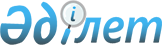 Жезқазған қалалық мәслихатының 2017 жылғы 25 желтоқсандағы XVI сессиясының № 16/156 "2018-2020 жылдарға арналған қалалық бюджет туралы" шешіміне өзгерістер енгізу туралыҚарағанды облысы Жезқазған қалалық мәслихатының 2018 жылғы 24 тамыздағы сессиясының № 26/235 шешімі. Қарағанды облысының Әділет департаментінде 2018 жылғы 7 қыркүйекте № 4924 болып тіркелді.
      Қазақстан Республикасының 2008 жылғы 4 желтоқсандағы Бюджет кодексіне, Қазақстан Республикасының 2001 жылғы 23 қаңтардағы "Қазақстан Республикасындағы жергілікті мемлекеттік басқару және өзін-өзі басқару туралы" Заңына сәйкес, Жезқазған қалалық мәслихаты ШЕШІМ ЕТТІ:
      1. Жезқазған қалалық мәслихатының 2017 жылғы 25 желтоқсандағы XVI сессиясының № 16/156 "2018-2020 жылдарға арналған қалалық бюджет туралы" (Нормативтік құқықтық актілерді мемлекеттік тіркеу тізілімінде № 4517 тіркелген, 2018 жылғы 10 қаңтардағы Қазақстан Республикасы Нормативтік құқықтық актілерінің электрондық түрдегі эталондық бақылау банкінде, 2018 жылғы 12 қаңтардағы № 02 (8065), 2018 жылғы 19 қаңтардағы № 03 (8066), "Сарыарқа" газетінде, 2018 жылғы 12 қаңтардағы № 1 (207), 2018 жылғы 19 қаңтардағы №2 (208) "Жезказганский вестник" газетінде жарияланған) шешіміне мынадай өзгерістер енгізілсін:
      1 тармақ келесі редакцияда мазмұндалсын:
      "1. 2018-2020 жылдарға арналған қалалық бюджет 1, 2, 3 қосымшаларға сәйкес, оның ішінде 2018 жылға келесі көлемдерде бекітілсін:
      1) кірістер – 12445527 мың теңге, оның ішінде:
      салықтық түсімдер – 7366863 мың теңге;
      салықтық емес түсімдер – 45019 мың теңге;
      негізгі капиталды сатудан түсетін түсімдер – 53156 мың теңге;
      трансферттердің түсімдері – 4980489 мың теңге,
      2) шығындар – 13365976 мың теңге;
      3) таза бюджеттік кредиттеу – 368721 мың теңге, оның ішінде:
      бюджеттік кредиттер – 400029 мың теңге;
      бюджеттік кредиттерді өтеу – 31308 мың теңге;
      4) қаржы активтерімен операциялар бойынша сальдо – 0 мың теңге, оның ішінде:
      қаржы активтерін сатып алу – 0 мың теңге;
      мемлекеттің қаржы активтерін сатудан түсетін түсімдер – 0 мың теңге;
      5) бюджет тапшылығы (профициті) – алу 1289170 мың теңге;
      6) бюджет тапшылығын қаржыландыру (профицитін пайдалану) – 1289170 мың теңге, оның ішінде:
      қарыздар түсімі – 572809 мың теңге;
      қарыздарды өтеу – 31308 мың теңге;
      бюджет қаражатының пайдаланылатын қалдықтары – 747669 мың теңге.";
      4 тармақ келесі редакцияда мазмұндалсын:
      "4. 2018 жылға арналған қалалық бюджеттің түсімдерінің құрамында облыстық және республикалық бюджеттерден 3683269 мың теңге сомасындағы ағымдағы нысаналы трансферттер мен даму трансферттері қарастырылғаны ескерілсін.";
      12 тармақ келесі редакцияда мазмұндалсын:
      "12. Жезқазған қаласы атқарушы органының 2018 жылға арналған резерві 30985 мың теңге сомасында бекітілсін.";
      аталған шешімнің 1, 4, 5 қосымшалары осы шешімнің 1, 2, 3 қосымшаларына сәйкес жаңа редакцияда мазмұндалсын.
      2. Осы шешім 2018 жылдың 1 қаңтарынан бастап қолданысқа енгізіледі. 2018 жылға арналған бюджет 2018 жылға арналған ағымдағы нысаналы трансферттер мен нысаналы даму трансферттері, кредиттер 2018 жылға арналған ауылдық әкімдер аппараттарының шығындары
					© 2012. Қазақстан Республикасы Әділет министрлігінің «Қазақстан Республикасының Заңнама және құқықтық ақпарат институты» ШЖҚ РМК
				
      Сессия төрағасы 

Б. Копбаев

      Қалалық мәслихаттың хатшысы 

С. Медебаев
Жезқазған қалалық мәслихатының 2018 жылғы 24 тамыздағы
XXVI сессиясының №26/235 шешіміне
1 қосымша
Жезқазған қалалық мәслихатының 2017 жылғы 25 желтоқсандағыXVI сессиясының №16/156 шешіміне1 қосымша
Санаты
Санаты
Санаты
Санаты
Сомасы, мың теңге
Сыныбы
Сыныбы
Сыныбы
Сомасы, мың теңге
Iшкi сыныбы
Iшкi сыныбы
Сомасы, мың теңге
Атауы
Сомасы, мың теңге
1
2
3
4
5
I. Кірістер
12445527
1
Салықтық түсімдер 
7366863
01
Табыс салығы
3570489
2
Жеке табыс салығы
3570489
03
Әлеуметтiк салық
2690190
1
Әлеуметтiк салық
2690190
04
Меншікке салынатын салықтар
756676
1
Мүлікке салынатын салықтар
474668
3
Жер салығы
32821
4
Көлік құралдарына салынатын салық
248042
5
Бiрыңғай жер салығы
1145
05
Тауарларға, жұмыстарға және қызметтерге салынатын iшкi салықтар
320313
2
Акциздер
9367
3
Табиғи және басқа да ресурстарды пайдаланғаны үшiн түсетiн түсiмдер
215070
4
Кәсiпкерлiк және кәсiби қызметтi жүргізгені үшiн алынатын алымдар
83788
5
Ойын бизнесіне салық
12088
08
Заңдық маңызы бар әрекеттерді жасағаны және (немесе) оған уәкілеттігі бар мемлекеттік органдар немесе лауазымды адамдар құжаттар бергені үшін алынатын міндетті төлемдер
29195
1
Мемлекеттік баж
29195
2
Салықтық емес түсімдер
45019
01
Мемлекеттік меншіктен түсетін кірістер
21762
5
Мемлекет меншігіндегі мүлікті жалға беруден түсетін кірістер
20367
7
Мемлекеттік бюджеттен берілген кредиттер бойынша сыйақылар
1395
06
Басқа да салықтық емес түсімдер
23257
1
Басқа да салықтық емес түсімдер
23257
3
Негізгі капиталды сатудан түсетін түсімдер
53156
01
Мемлекеттік мекемелерге бекітілген мемлекеттік мүлікті сату
21834
1
Мемлекеттік мекемелерге бекітілген мемлекеттік мүлікті сату
21834
03
Жердi және материалдық емес активтердi сату
31322
1
Жерді сату
25972
2
Материалдық емес активтерді сату
5350
4
Трансферттердің түсімдері 
4980489
02
Мемлекеттiк басқарудың жоғары тұрған органдарынан түсетін трансферттер
4980489
2
 Облыстық бюджеттен түсетін трансферттер
4980489
Функционалдық топ
Функционалдық топ
Функционалдық топ
Функционалдық топ
Функционалдық топ
Сомасы, мың теңге
Кіші функция
Кіші функция
Кіші функция
Кіші функция
Сомасы, мың теңге
Бюджеттік бағдарламалардың әкiмшiсi
Бюджеттік бағдарламалардың әкiмшiсi
Бюджеттік бағдарламалардың әкiмшiсi
Сомасы, мың теңге
Бағдарлама
Бағдарлама
Сомасы, мың теңге
Атауы
Сомасы, мың теңге
1
2
3
4
5
6
II. Шығындар
13365976
01
Жалпы сипаттағы мемлекеттік қызметтер
554276
1
Мемлекеттік басқарудың жалпы функцияларын орындайтын өкілді, атқарушы және басқа органдар
377705
112
Аудан (облыстық маңызы бар қала) мәслихатының аппараты
28123
001
Аудан (облыстық маңызы бар қала) мәслихатының қызметін қамтамасыз ету жөніндегі қызметтер
27741
003
Мемлекеттік органның күрделі шығыстары
382
122
Аудан (облыстық маңызы бар қала) әкімінің аппараты
307615
001
Аудан (облыстық маңызы бар қала) әкімінің қызметін қамтамасыз ету жөніндегі қызметтер
298705
003
Мемлекеттік органның күрделі шығыстары
8910
123
Қаладағы аудан, аудандық маңызы бар қала, кент, ауыл, ауылдық округ әкімінің аппараты
41967
001
Қаладағы аудан, аудандық маңызы бар қаланың, кент, ауыл, ауылдық округ әкімінің қызметін қамтамасыз ету жөніндегі қызметтер
38672
022
Мемлекеттік органның күрделі шығыстары
3295
2
Қаржылық қызмет
3959
459
Ауданның (облыстық маңызы бар қаланың) экономика және қаржы бөлімі
3959
003
Салық салу мақсатында мүлікті бағалауды жүргізу
3959
9
Жалпы сипаттағы өзге де мемлекеттік қызметтер
172612
454
Ауданның (облыстық маңызы бар қаланың) кәсіпкерлік және ауыл шаруашылығы бөлімі
30424
001
Жергілікті деңгейде кәсіпкерлікті және ауыл шаруашылығын дамыту саласындағы мемлекеттік саясатты іске асыру жөніндегі қызметтер
30424
458
Ауданның (облыстық маңызы бар қаланың) тұрғын үй-коммуналдық шаруашылығы, жолаушылар көлігі және автомобиль жолдары бөлімі
87012
001
Жергілікті деңгейде тұрғын үй-коммуналдық шаруашылығы, жолаушылар көлігі және автомобиль жолдары саласындағы мемлекеттік саясатты іске асыру жөніндегі қызметтер
48176
113
Жергілікті бюджеттерден берілетін ағымдағы нысаналы трансферттер
38836
459
Ауданның (облыстық маңызы бар қаланың) экономика және қаржы бөлімі
55176
001
Ауданның (облыстық маңызы бар қаланың) экономикалық саясаттын қалыптастыру мен дамыту, мемлекеттік жоспарлау, бюджеттік атқару және коммуналдық меншігін басқару саласындағы мемлекеттік саясатты іске асыру жөніндегі қызметтер
55176
02
Қорғаныс
16862
1
Әскери мұқтаждар
15312
122
Аудан (облыстық маңызы бар қала) әкімінің аппараты
15312
005
Жалпыға бірдей әскери міндетті атқару шеңберіндегі іс-шаралар
15312
2
Төтенше жағдайлар жөніндегі жұмыстарды ұйымдастыру
1550
122
Аудан (облыстық маңызы бар қала) әкімінің аппараты
1550
006
Аудан (облыстық маңызы бар қала) ауқымындағы төтенше жағдайлардың алдын алу және оларды жою
661
007
Аудандық (қалалық) ауқымдағы дала өрттерінің, сондай-ақ мемлекеттік өртке қарсы қызмет органдары құрылмаған елдi мекендерде өрттердің алдын алу және оларды сөндіру жөніндегі іс-шаралар
889
03
Қоғамдық тәртіп, қауіпсіздік, құқықтық, сот, қылмыстық-атқару қызметі
108872
9
Қоғамдық тәртіп және қауіпсіздік саласындағы өзге де қызметтер
108872
458
Ауданның (облыстық маңызы бар қаланың) тұрғын үй-коммуналдық шаруашылығы, жолаушылар көлігі және автомобиль жолдары бөлімі
108872
021
Елдi мекендерде жол қозғалысы қауiпсiздiгін қамтамасыз ету
108872
04
Білім беру
5741167
1
Мектепке дейінгі тәрбие және оқыту
1116159
464
Ауданның (облыстық маңызы бар қаланың) білім бөлімі
1116159
040
Мектепке дейінгі білім беру ұйымдарында мемлекеттік білім беру тапсырысын іске асыруға
1116159
2
Бастауыш, негізгі орта және жалпы орта білім беру
3387647
464
Ауданның (облыстық маңызы бар қаланың) білім бөлімі
3384175
003
Жалпы білім беру
3097424
006
Балаларға қосымша білім беру
286751
467
Ауданның (облыстық маңызы бар қаланың) құрылыс бөлімі
3472
024
Бастауыш, негізгі орта және жалпы орта білім беру объектілерін салу және реконструкциялау
3472
9
Білім беру саласындағы өзге де қызметтер
1237361
464
Ауданның (облыстық маңызы бар қаланың) білім бөлімі
1237361
001
Жергілікті деңгейде білім беру саласындағы мемлекеттік саясатты іске асыру жөніндегі қызметтер
37779
005
Ауданның (областык маңызы бар қаланың) мемлекеттік білім беру мекемелер үшін оқулықтар мен оқу-әдiстемелiк кешендерді сатып алу және жеткізу
205047
012
Мемлекеттік органның күрделі шығыстары
896
015
Жетім баланы (жетім балаларды) және ата-аналарының қамқорынсыз қалған баланы (балаларды) күтіп-ұстауға қамқоршыларға (қорғаншыларға) ай сайынға ақшалай қаражат төлемі
38673
022
Жетім баланы (жетім балаларды) және ата-анасының қамқорлығынсыз қалған баланы (балаларды) асырап алғаны үшін Қазақстан азаматтарына біржолғы ақша қаражатын төлеуге арналған төлемдер
1083
029
Балалар мен жасөспірімдердің психикалық денсаулығын зерттеу және халыққа психологиялық-медициналық-педагогикалық консультациялық көмек көрсету
16497
067
Ведомстволық бағыныстағы мемлекеттік мекемелерінің және ұйымдарының күрделі шығыстары
932617
068
Халықтың компьютерлік сауаттылығын арттыруды қамтамасыз ету
4769
06
Әлеуметтік көмек және әлеуметтік қамсыздандыру
690493
1
Әлеуметтiк қамсыздандыру
36343
451
Ауданның (облыстық маңызы бар қаланың) жұмыспен қамту және әлеуметтік бағдарламалар бөлімі
23119
005
Мемлекеттік атаулы әлеуметтік көмек
23119
464
Ауданның (облыстық маңызы бар қаланың) білім бөлімі
13224
030
Патронат тәрбиешілерге берілген баланы (балаларды) асырап бағу
10679
031
Жетім балаларды және ата-аналарының қамқорынсыз қалған, отбасалық үлгідегі балалар үйлері мен асыраушы отбасыларындағы балаларды мемлекеттік қолдау
2545
2
Әлеуметтiк көмек
514859
451
Ауданның (облыстық маңызы бар қаланың) жұмыспен қамту және әлеуметтік бағдарламалар бөлімі
484126
002
Жұмыспен қамту бағдарламасы
130289
004
Ауылдық жерлерде тұратын денсаулық сақтау, білім беру, әлеуметтік қамтамасыз ету, мәдениет, спорт және ветеринар мамандарына отын сатып алуға Қазақстан Республикасының заңнамасына сәйкес әлеуметтік көмек көрсету
3800
006
Тұрғын үйге көмек көрсету
1377
007
Жергілікті өкілетті органдардың шешімі бойынша мұқтаж азаматтардың жекелеген топтарына әлеуметтік көмек
62442
010
Үйден тәрбиеленіп оқытылатын мүгедек балаларды материалдық қамтамасыз ету
2347
013
Белгіленген тұрғылықты жері жоқ тұлғаларды әлеуметтік бейімдеу
51789
014
Мұқтаж азаматтарға үйде әлеуметтiк көмек көрсету
114087
017
Оңалтудың жеке бағдарламасына сәйкес мұқтаж мүгедектердi мiндеттi гигиеналық құралдармен қамтамасыз ету, қозғалуға қиындығы бар бірінші топтағы мүгедектерге жеке көмекшінің және есту бойынша мүгедектерге қолмен көрсететiн тіл маманының қызметтерін ұсыну 
82642
023
Жұмыспен қамту орталықтарының қызметін қамтамасыз ету
35353
464
Ауданның (облыстық маңызы бар қаланың) білім бөлімі
30733
008
Жергілікті өкілді органдардың шешімі бойынша білім беру ұйымдарының күндізгі оқу нысанында оқитындар мен тәрбиеленушілерді қоғамдық көлікте (таксиден басқа) жеңілдікпен жол жүру түрінде әлеуметтік қолдау
30733
9
Әлеуметтiк көмек және әлеуметтiк қамтамасыз ету салаларындағы өзге де қызметтер
139291
451
Ауданның (облыстық маңызы бар қаланың) жұмыспен қамту және әлеуметтік бағдарламалар бөлімі
139291
001
Жергілікті деңгейде халық үшін әлеуметтік бағдарламаларды жұмыспен қамтуды қамтамасыз етуді іске асыру саласындағы мемлекеттік саясатты іске асыру жөніндегі қызметтер
51668
011
Жәрдемақыларды және басқа да әлеуметтік төлемдерді есептеу, төлеу мен жеткізу бойынша қызметтерге ақы төлеу
644
021
Мемлекеттік органның күрделі шығыстары
22344
050
Қазақстан Республикасында мүгедектердің құқықтарын қамтамасыз ету және өмір сүру сапасын жақсарту жөніндегі 2012 - 2018 жылдарға арналған іс-шаралар жоспарын іске асыру
64135
067
Ведомстволық бағыныстағы мемлекеттік мекемелер мен ұйымдардың күрделі шығыстары
500
07
Тұрғын үй-коммуналдық шаруашылық
3400558
1
Тұрғын үй шаруашылығы
995651
458
Ауданның (облыстық маңызы бар қаланың) тұрғын үй-коммуналдық шаруашылығы, жолаушылар көлігі және автомобиль жолдары бөлімі
280517
004
Азаматтардың жекелеген санаттарын тұрғын үймен қамтамасыз ету
280000
005
Авариялық және ескі тұрғын үйлерді бұзу
100
049
Көп пәтерлі тұрғын үйлерде энергетикалық аудит жүргізу
417
467
Ауданның (облыстық маңызы бар қаланың) құрылыс бөлімі
701902
003
Коммуналдық тұрғын үй қорының тұрғын үйін жобалау және (немесе) салу, реконструкциялау
622298
004
Инженерлік-коммуникациялық инфрақұрылымды жобалау, дамыту және (немесе) жайластыру
79604
479
Ауданның (облыстық маңызы бар қаланың) тұрғын үй инспекциясы бөлімі
13232
001
Жергілікті деңгейде тұрғын үй қоры саласындағы мемлекеттік саясатты іске асыру жөніндегі қызметтер
12634
005
Мемлекеттік органның күрделі шығыстары
598
2
Коммуналдық шаруашылық 
1302323
458
Ауданның (облыстық маңызы бар қаланың) тұрғын үй-коммуналдық шаруашылығы, жолаушылар көлігі және автомобиль жолдары бөлімі
69154
012
Сумен жабдықтау және су бұру жүйесінің жұмыс істеуі
66154
467
Ауданның (облыстық маңызы бар қаланың) құрылыс бөлімі
1233169
006
Сумен жабдықтау және су бұру жүйесін дамыту
813902
007
Қаланы және елді мекендерді абаттандыруды дамыту
193984
058
Елді мекендердегі сумен жабдықтау және су бұру жүйелерін дамыту
225283
3
Елді-мекендерді абаттандыру
1102584
123
Қаладағы аудан, аудандық маңызы бар қала, кент, ауыл, ауылдық округ әкімінің аппараты
6545
008
Елді мекендердегі көшелерді жарықтандыру
6545
458
Ауданның (облыстық маңызы бар қаланың) тұрғын үй-коммуналдық шаруашылығы, жолаушылар көлігі және автомобиль жолдары бөлімі
1096039
015
Елдi мекендердегі көшелердi жарықтандыру
264255
016
Елдi мекендердiң санитариясын қамтамасыз ету
24000
017
Жерлеу орындарын ұстау және туыстары жоқ адамдарды жерлеу
10300
018
Елдi мекендердi абаттандыру және көгалдандыру
797484
08
Мәдениет, спорт, туризм және ақпараттық кеңістік
614842
1
Мәдениет саласындағы қызмет
126338
455
Ауданның (облыстық маңызы бар қаланың) мәдениет және тілдерді дамыту бөлімі
126338
003
Мәдени-демалыс жұмысын қолдау
126338
2
Спорт
141337
465
Ауданның (облыстық маңызы бар қаланың) дене шынықтыру және спорт бөлімі
117163
001
Жергілікті деңгейде дене шынықтыру және спорт саласындағы мемлекеттік саясатты іске асыру жөніндегі қызметтер
11759
005
Ұлттық және бұқаралық спорт түрлерін дамыту
75264
006
Аудандық (облыстық маңызы бар қалалық) деңгейде спорттық жарыстар өткізу
9580
007
Әртүрлi спорт түрлерi бойынша аудан (облыстық маңызы бар қала) құрама командаларының мүшелерiн дайындау және олардың облыстық спорт жарыстарына қатысуы
20560
467
Ауданның (облыстық маңызы бар қаланың) құрылыс бөлімі
24174
008
Спорт объектілерін дамыту
24174
3
Ақпараттық кеңістік
203967
455
Ауданның (облыстық маңызы бар қаланың) мәдениет және тілдерді дамыту бөлімі
106467
006
Аудандық (қалалық) кітапханалардың жұмыс істеуі
94847
007
Мемлекеттiк тiлдi және Қазақстан халқының басқа да тiлдерін дамыту
11620
456
Ауданның (облыстық маңызы бар қаланың) ішкі саясат бөлімі
97500
002
Мемлекеттік ақпараттық саясат жүргізу жөніндегі қызметтер
97500
9
Мәдениет, спорт, туризм және ақпараттық кеңiстiктi ұйымдастыру жөнiндегi өзге де қызметтер
143200
455
Ауданның (облыстық маңызы бар қаланың) мәдениет және тілдерді дамыту бөлімі
54529
001
Жергілікті деңгейде тілдерді және мәдениетті дамыту саласындағы мемлекеттік саясатты іске асыру жөніндегі қызметтер
22767
010
Мемлекеттік органның күрделі шығыстары
7547
032
Ведомстволық бағыныстағы мемлекеттік мекемелерінің және ұйымдарының күрделі шығыстары
24215
456
Ауданның (облыстық маңызы бар қаланың) ішкі саясат бөлімі
88671
001
Жергілікті деңгейде ақпарат, мемлекеттілікті нығайту және азаматтардың әлеуметтік сенімділігін қалыптастыру саласында мемлекеттік саясатты іске асыру жөніндегі қызметтер 
43529
003
Жастар саясаты саласында іс-шараларды іске асыру
44542
032
Ведомстволық бағыныстағы мемлекеттік мекемелерінің және ұйымдарының күрделі шығыстары
600
10
Ауыл, су, орман, балық шаруашылығы, ерекше қорғалатын табиғи аумақтар, қоршаған ортаны және жануарлар дүниесін қорғау, жер қатынастары
169941
1
Ауыл шаруашылығы
105959
473
Ауданның (облыстық маңызы бар қаланың) ветеринария бөлімі
105959
001
Жергілікті деңгейде ветеринария саласындағы мемлекеттік саясатты іске асыру жөніндегі қызметтер
15816
 

003
Мемлекеттік органның күрделі шығыстары
3460
005
Мал көмінділерінің (биотермиялық шұңқырлардың) жұмыс істеуін қамтамасыз ету
13906
006
Ауру жануарларды санитарлық союды ұйымдастыру
900
007
Қаңғыбас иттер мен мысықтарды аулауды және жоюды ұйымдастыру
17546
009
Жануарлардың энзоотиялық аурулары бойынша ветеринариялық іс-шараларды жүргізу
5002
010
Ауыл шаруашылығы жануарларын сәйкестендіру жөніндегі іс-шараларды өткізу
19147
011
Эпизоотияға қарсы іс-шаралар жүргізу
22777
032
Ведомстволық бағыныстағы мемлекеттік мекемелерінің және ұйымдарының күрделі шығыстары
7405
6
Жер қатынастары 
62032
463
Ауданның (облыстық маңызы бар қаланың) жер қатынастары бөлімі
62032
001
Аудан (облыстық маңызы бар қала) аумағында жер қатынастарын реттеу саласындағы мемлекеттік саясатты іске асыру жөніндегі қызметтер
21790
003
Елдi мекендердi жер-шаруашылық орналастыру
39545
007
Мемлекеттік органның күрделі шығыстары
697
9
Ауыл, су, орман, балық шаруашылығы, қоршаған ортаны қорғау және жер қатынастары саласындағы басқа да қызметтер
1950
459
Ауданның (облыстық маңызы бар қаланың) экономика және қаржы бөлімі
1950
099
Мамандарға әлеуметтік қолдау көрсету жөніндегі шараларды іске асыру
1950
11
Өнеркәсіп, сәулет, қала құрылысы және құрылыс қызметі
64317
2
Сәулет, қала құрылысы және құрылыс қызметі
64317
467
Ауданның (облыстық маңызы бар қаланың) құрылыс бөлімі
31859
001
Жергілікті деңгейде құрылыс саласындағы мемлекеттік саясатты іске асыру жөніндегі қызметтер
31449
017
Мемлекеттік органның күрделі шығыстары
410
468
Ауданның (облыстық маңызы бар қаланың) сәулет және қала құрылысы бөлімі
32458
001
Жергілікті деңгейде сәулет және қала құрылысы саласындағы мемлекеттік саясатты іске асыру жөніндегі қызметтер
17138
003
Аудан аумағында қала құрылысын даму схемаларын және елді мекендердің бас жоспарларын әзірлеу
15320
12
Көлік және коммуникация
1787140
1
Автомобиль көлігі
1764314
123
Қаладағы аудан, аудандық маңызы бар қала, кент, ауыл, ауылдық округ әкімінің аппараты
1252
013
Аудандық маңызы бар қалаларда, кенттерде, ауылдарда , ауылдық округтерде автомобиль жолдарының жұмыс істеуін қамтамасыз ету
1252
458
Ауданның (облыстық маңызы бар қаланың) тұрғын үй-коммуналдық шаруашылығы, жолаушылар көлігі және автомобиль жолдары бөлімі
1763062
022
Көлік инфрақұрылымын дамыту
13381
023
Автомобиль жолдарының жұмыс істеуін қамтамасыз ету
860760
045
Аудандық маңызы бар автомобиль жолдарын және елді-мекендердің көшелерін күрделі және орташа жөндеу
888921
9
Көлiк және коммуникациялар саласындағы өзге де қызметтер
22826
458
Ауданның (облыстық маңызы бар қаланың) тұрғын үй-коммуналдық шаруашылығы, жолаушылар көлігі және автомобиль жолдары бөлімі
22826
037
Әлеуметтік маңызы бар қалалық (ауылдық), қала маңындағы және ауданішілік қатынастар бойынша жолаушылар тасымалдарын субсидиялау
22826
13
Басқалар
46864
3
Кәсіпкерлік қызметті қолдау және бәсекелестікті қорғау
15100
454
Ауданның (облыстық маңызы бар қаланың) кәсіпкерлік және ауыл шаруашылығы бөлімі
15000
006
Кәсіпкерлік қызметті қолдау
15000
467
Ауданның (облыстық маңызы бар қаланың) құрылыс бөлімі
100
026
"Бизнестің жол картасы 2020" бизнесті қолдау мен дамытудың бірыңғай бағдарламасы шеңберінде индустриялық инфрақұрылымды дамыту
100
9
Басқалар
31764
123
Қаладағы аудан, аудандық маңызы бар қала, кент, ауыл, ауылдық округ әкімінің аппараты
779
040
Өңірлерді дамытудың 2020 жылға дейінгі бағдарламасы шеңберінде өңірлерді экономикалық дамытуға жәрдемдесу бойынша шараларды іске асыру
779
459
Ауданның (облыстық маңызы бар қаланың) экономика және қаржы бөлімі
30985
012
Ауданның (облыстық маңызы бар қаланың) жергілікті атқарушы органының резерві
30985
14
Борышқа қызмет көрсету
76
1
Борышқа қызмет көрсету
76
459
Ауданның (облыстық маңызы бар қаланың) экономика және қаржы бөлімі
76
021
Жергілікті атқарушы органдардың облыстық бюджеттен қарыздар бойынша сыйақылар мен өзге де төлемдерді төлеу бойынша борышына қызмет көрсету
76
15
Трансферттер
170568
1
Трансферттер
170568
459
Ауданның (облыстық маңызы бар қаланың) экономика және қаржы бөлімі
170568
006
Пайдаланылмаған (толық пайдаланылмаған) нысаналы трансферттерді қайтару
17725
024
Заңнаманы өзгертуге байланысты жоғары тұрған бюджеттің шығындарын өтеуге төменгі тұрған бюджеттен ағымдағы нысаналы трансферттер
80049
038
Субвенциялар
72363
051
Жергілікті өзін-өзі басқару органдарына берілетін трансферттер
431
Функционалдық топ
Функционалдық топ
Функционалдық топ
Функционалдық топ
Функционалдық топ
Сомасы, мың теңге
Кіші функция
Кіші функция
Кіші функция
Кіші функция
Сомасы, мың теңге
Бюджеттік бағдарламалардың әкiмшiсi
Бюджеттік бағдарламалардың әкiмшiсi
Бюджеттік бағдарламалардың әкiмшiсi
Сомасы, мың теңге
Бағдарлама
Бағдарлама
Сомасы, мың теңге
Атауы
Сомасы, мың теңге
1
2
3
4
5
6
IІІ. Таза бюджеттік кредиттеу
368721
Бюджеттік кредиттер
400029
07
Тұрғын үй-коммуналдық шаруашылық
392814
1
Тұрғын үй шаруашылығы
392814
458
Ауданның (облыстық маңызы бар қаланың) тұрғын үй-коммуналдық шаруашылығы, жолаушылар көлігі және автомобиль жолдары бөлімі
392814
053
Жылу, сумен жабдықтау және су бұру жүйелерін реконструкция және құрылыс үшін кредит беру
392814
10
Ауыл, су, орман, балық шаруашылығы, ерекше қорғалатын табиғи аумақтар, қоршаған ортаны және жануарлар дүниесін қорғау, жер қатынастары
7215
9
Ауыл, су, орман, балық шаруашылығы, қоршаған ортаны қорғау және жер қатынастары саласындағы басқа да қызметтер
7215
459
Ауданның (облыстық маңызы бар қаланың) экономика және қаржы бөлімі
7215
018
Мамандарды әлеуметтік қолдау шараларын іске асыру үшін бюджеттік кредиттер
7215
Санаты
Санаты
Санаты
Санаты
Сомасы, мың теңге
Сыныбы
Сыныбы
Сыныбы
Сомасы, мың теңге
Iшкi сыныбы
Iшкi сыныбы
Сомасы, мың теңге
Атауы
Сомасы, мың теңге
1
2
3
4
5
5
Бюджеттік кредиттерді өтеу
31308
01
Бюджеттік кредиттерді өтеу
31308
1
Мемлекеттік бюджеттен берілген бюджеттік кредиттерді өтеу
31308
Функционалдық топ
Функционалдық топ
Функционалдық топ
Функционалдық топ
Функционалдық топ
Сомасы, мың теңге
Кіші функция
Кіші функция
Кіші функция
Кіші функция
Сомасы, мың теңге
Бюджеттік бағдарламалардың әкiмшiсi
Бюджеттік бағдарламалардың әкiмшiсi
Бюджеттік бағдарламалардың әкiмшiсi
Сомасы, мың теңге
Бағдарлама
Бағдарлама
Сомасы, мың теңге
Атауы
Сомасы, мың теңге
1
2
3
4
5
6
IV.Қаржы активтерімен операциялар бойынша сальдо
0
Қаржылық активтерді сатып алу
0
Санаты
Санаты
Санаты
Санаты
Сомасы мың теңге
Сыныбы
Сыныбы
Сыныбы
Сомасы мың теңге
Iшкi сыныбы
Iшкi сыныбы
Сомасы мың теңге
Атауы
Сомасы мың теңге
1
2
3
4
5
Мемлекеттік қаржы активтерін сатудан түсетін түсімдер
0
Функционалдық топ
Функционалдық топ
Функционалдық топ
Функционалдық топ
Функционалдық топ
Сомасы, мың теңге
Кіші функция
Кіші функция
Кіші функция
Кіші функция
Сомасы, мың теңге
Бюджеттік бағдарламалардың әкiмшiсi
Бюджеттік бағдарламалардың әкiмшiсi
Бюджеттік бағдарламалардың әкiмшiсi
Сомасы, мың теңге
Бағдарлама
Бағдарлама
Сомасы, мың теңге
Атауы
Сомасы, мың теңге
1
2
3
4
5
6
V. Бюджет тапшылығы (профициті)
-1289170
VI.Бюджет тапшылығын қаржыландыру (профицитін пайдалану)
-1289170
Санаты
Санаты
Санаты
Санаты
Сомасы, мың теңге
Сыныбы
Сыныбы
Сыныбы
Сомасы, мың теңге
Iшкi сыныбы
Iшкi сыныбы
Сомасы, мың теңге
Атауы
Сомасы, мың теңге
1
2
3
4
5
7
Қарыздар түсімі
572809
Функционалдық топ
Функционалдық топ
Функционалдық топ
Функционалдық топ
Функционалдық топ
Сомасы, мың теңге
Кіші функция
Кіші функция
Кіші функция
Кіші функция
Сомасы, мың теңге
Бюджеттік бағдарламалардың әкiмшiсi
Бюджеттік бағдарламалардың әкiмшiсi
Бюджеттік бағдарламалардың әкiмшiсi
Сомасы, мың теңге
Бағдарлама
Бағдарлама
Сомасы, мың теңге
Атауы
Сомасы, мың теңге
1
2
3
4
5
6
16
Қарыздарды өтеу
31308
1
Қарыздарды өтеу
31308
459
Ауданның (облыстық маңызы бар қаланың) экономика және қаржы бөлімі
31308
005
Жергілікті атқарушы органның жоғары тұрған бюджет алдындағы борышын өтеу
31308
Санаты
Санаты
Санаты
Санаты
Сомасы, мың теңге
Сыныбы
Сыныбы
Сыныбы
Сомасы, мың теңге
Iшкi сыныбы
Iшкi сыныбы
Сомасы, мың теңге
Атауы
Сомасы, мың теңге
1
2
3
4
5
8
Бюджет қаражатының пайдаланылатын қалдықтары
747669Жезқазған қалалық мәслихатының 2018 жылғы 24 тамыздағы
XXVI сессиясының №26/235 шешіміне
2 қосымша
Жезқазған қалалық мәслихатының 2017 жылғы 25 желтоқсандағыXVI сессиясының №16/156 шешіміне4 қосымша
Атауы
Сомасы, мың теңге
1
2
3
Барлығы:
4256078
оның ішінде:
Ағымдағы нысаналы трансферттер
2001315
Нысаналы даму трансферттері
1681954
Бюджеттік кредиттер
572809
Ағымдағы нысаналы трансферттер, оның ішінде:
2001315
1
Тілдік курстар бойынша тағылымдамадан өткен мұғалімдерге және оқу кезеңінде негізгі қызметкерді алмастырғаны үшін мұғалімдерге қосымша ақы төлеуге, оның ішінде:
13599
негізгі қызметкерді алмастырғаны үшін мұғалімдерге қосымша ақы төлеуге
2615
тілдік курстар бойынша тағылымдамадан өткен мұғалімдерге қосымша ақы төлеуге
10984
2
Жаңартылған білім беру мазмұны бойынша бастауыш, негізгі және жалпы орта білімнің оқу бағдарламаларын іске асыратын білім беру ұйымдарының мұғалімдеріне қосымша ақы төлеуге және жергілікті бюджеттердің қаражаты есебінен шығыстардың осы бағыты бойынша төленген сомаларын өтеуге
140001
3
Ұлттық біліктілік тестінен өткен және бастауыш, негізгі және жалпы орта білімнің білім беру бағдарламаларын іске асыратын мұғалімдерге педагогикалық шеберлік біліктілігі үшін қосымша ақы төлеуге
15039
4
Мүгедектердің құқықтарын қамтамасыз ету және өмір сүру сапасын жақсарту жөніндегі іс-шаралар жоспарын іске асыруға, оның ішінде:
36551
мүгедектерді міндетті гигиеналық құралдармен қамтамасыз ету нормасын ұлғайту
18594
техникалық көмекші (орын толтырушы) құралдарының тізбесін кеңейту
17957
5
Нәтижелі жұмыспен қамтуды және жаппай кәсіпкерлікті дамыту бағдарламасы шеңберінде еңбек нарығын дамытуға бағытталған іс-шараларды іске асыруға 
38338
еңбекақы төлемін ішінара субсидиялау
13312
жастар практикасы
24545
жаңа бизнес идеяларды іске асыру үшін мемлекеттік гранттар ұсыну
481
6
Жұмыспен қамту орталықтарына әлеуметтік жұмыс жөніндегі консультанттар мен ассистенттерді енгізуге 
2771
7
Мүгедектерді жұмысқа орналастыру үшін арнайы жұмыс орындарын құруға жұмыс берушінің шығындарын субсидиялауға 
822
8
Мемлекеттік атаулы әлеуметтік көмек төлеуге 
15574
9
Нәтижелі жұмыспен қамтуды және жаппай кәсіпкерлікті дамыту бағдарламасы шеңберінде еңбек нарығында сұранысқа ие мамандықтар мен дағдылар бойынша жұмыс кадрларын қысқа кәсіби оқытуға
38164
10
Нәтижелі жұмыспен қамтуды және жаппай кәсіпкерлікті дамыту бағдарламасы шеңберінде жеке жұмысқа орналастыру агенттіктеріне қызмет көрсету аутсорсингіне
1063
11
Жұмыспен қамту орталықтарында еңбек төлемі жүйесінің тартымдылығын енгізуге 
2967
12
Цифрлық білім беру инфрақұрылымын құруға
70570
13
Білім беру ұйымдарында интернет-сайттардың автоматтандырылған мониторингі бағдарламасын орнатуға
480
14
Білім беру нысандарының материалдық-техникалық базасын күту, күшейту және жөндеу жүргізуге, оның ішінде:
573934
нысандарды жөндеу
568934
интеллектуалдық ойындар кабинеттерін ашу
5000
15
Аудандық маңызы бар автомобиль жолдарын (қала көшелерін) және елді мекендердің көшелерін күрделі, орташа және ағымдағы жөндеуден өткізуге, оның ішінде:
888621
жолдарды орташа жөндеу
888621
16
Тұрғын үй-коммуналдық шаруашылығына
162500
17
Ветеринарлық препараттарды егу, тасымалдау және сақтау бойынша қызмет көрсетуге
321
Нысаналы даму трансферттері, оның ішінде:
1681954
18
Жезқазған қаласының 66 кварталдағы Сәтбаев көшесі,70Б 4 қабатты 36 пәтерлі тұрғын үйдің құрылысы
307184
19
Жезқазған қаласының 74 кварталдағы Гагарин көшесі, 70/4 5 қабатты 30 пәтерлі тұрғын үйдің құрылысы
77576
20
Жезқазған қаласының қалаішілік су құбырлары желілерін қайта жаңартуға, 2- кезең
297786
21
Жезқазған қаласының қалаішілік су құбырлары желілерін қайта жаңартуға, 3- кезең
312214
22
Жезқазған қаласының Талап селосындағы магистральді су тартқышты қайта құрылымдау
225283
23
Жезқазған қаласының шаруашылық - ауыз суды тазартқыш қондырғыларын қайта құрылымдау, 1-кезең
127519
24
Жезқазған қаласының кәріз тазартқыш қондырғыларын қайта құрылымдау және жаңғыртуға жобалық-сметалық құжаттама әзірлеу
73838
25
Жезқазған қаласының "Жастар" саябағын қайта құрылымдауға
193984
26
Жезқазған қаласындағы №1 жолөткелін қайта құрылымдау жобалық-сметалық құжаттама әзірлеу
8789
27
Жезқазған қаласындағы №2 жолөткелін қайта құрылымдау жобалық-сметалық құжаттама әзірлеу
4592
28
Жезқазған қаласы 66 орам, Сәтбаев көшесі, 70Б 4 қабатты 36 пәтерлі тұрғын үйге инженерлік-коммуникациялық инфрақұрылым жүргізу
43189
29
Жезқазған қаласында есу спорты түрлері бойынша спорт кешенінің құрылысына жобалық-сметалық құжаттама әзірлеу
10000
Бюджеттік кредиттер, оның ішінде:
572809
30
Жылу, сумен жабдықтау және су бұру жүйелерін реконструкция және құрылыс үшін кредит беру
392814
31
Мамандарды әлеуметтік қолдау шараларын іске асыру үшін жергілікті атқарушы органдарға берілетін бюджеттік кредиттер
7215
32
Жезқазған қаласының 66 кварталдағы Сәтбаев көшесі, 70Б 4 қабатты 36 пәтерлі тұрғын үйдің құрылысы
172780Жезқазған қалалық мәслихатының 2018 жылғы 24 тамыздағы
XXVI сессиясының №26/235 шешіміне
3 қосымша
Жезқазған қалалық мәслихатының 2017 жылғы 25 желтоқсандағыXVI сессиясының №16/156 шешіміне5 қосымша
Функционалдық топ
Функционалдық топ
Функционалдық топ
Функционалдық топ
Функционалдық топ
Сомасы, мың теңге
Кіші функция
Кіші функция
Кіші функция
Кіші функция
Сомасы, мың теңге
Бюджеттік бағдарламалардың әкiмшiсi
Бюджеттік бағдарламалардың әкiмшiсi
Бюджеттік бағдарламалардың әкiмшiсi
Сомасы, мың теңге
Бағдарлама
Бағдарлама
Сомасы, мың теңге
Атауы
Сомасы, мың теңге
1
2
3
4
5
6
Барлығы:
50543
оның ішінде:
Талап ауылы әкімінің аппараты
21419
Малшыбай ауылы әкімінің аппараты
29124
01
Жалпы сипаттағы мемлекеттік қызметтер
41967
1
Мемлекеттік басқарудың жалпы функцияларын орындайтын өкілдік, атқарушы және басқа органдар
41967
123
Қаладағы аудан, аудандық маңызы бар қала, кент, ауыл, ауылдық округ әкімінің аппараты
41967
001
Қаладағы аудан, аудандық маңызы бар қала, кент, ауыл, ауылдық округ әкімінің қызметін қамтамасыз ету жөніндегі қызметтер
38672
оның ішінде:
Талап ауылы әкімінің аппараты
18720
Малшыбай ауылы әкімінің аппараты
19952
022
Мемлекеттік органның күрделі шығыстары
3295
оның ішінде:
Талап ауылы әкімінің аппараты
1388
Малшыбай ауылы әкімінің аппараты
1907
07
Тұрғын үй- коммуналдық шаруашылық
6545
3
Елді-мекендерді қөркейту
6545
123
Қаладағы аудан, аудандық маңызы бар қала, кент, ауыл, ауылдық округ әкімінің аппараты
6545
008
Елді мекендердегі көшелерді жарықтандыру оның ішінде:
6545
Малшыбай ауылы әкімінің аппараты
6545
12
Көлік және коммуникация
1252
1
Автомобиль көлігі
1252
123
Қаладағы аудан, аудандық маңызы бар қала, кент, ауыл, ауылдық округ әкімінің аппараты
1252
013
Аудандық маңызы бар қалаларда, кенттерде, ауылдарда, ауылдық округтерде автомобиль жолдарының жұмыс істеуін қамтамасыз ету
1252
оның ішінде:
Талап ауылы әкімінің аппараты
812
Малшыбай ауылы әкімінің аппараты
440
13
Басқалар
779
9
Басқалар
779
123
Қаладағы аудан, аудандық маңызы бар қала, кент, ауыл, ауылдық округ әкімінің аппараты
779
040
Өңірлерді дамытудың 2020 жылға дейінгі бағдарламасы шеңберінде өңірлерді экономикалық дамытуға жәрдемдесу бойынша шараларды іске асыру
779
оның ішінде:
Талап ауылы әкімінің аппараты
499
Малшыбай ауылы әкімінің аппараты
280